Publicado en  el 25/04/2014 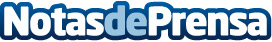 IBM ayuda a las empresas a afrontar los retos del Big Data con los nuevos servidores de código abierto basados en POWER8 IBM (NYSE: IBM) ha presentado una nueva serie de servidores Power Systems, construidos sobre una plataforma de servidor abierto, que permiten gestionar cargas de trabajo cada vez más complejas y a una velocidad sin precedentes. Estos sistemas constituyen el pilar de la innovación que IBM ha llevado a cabo a través de la Fundación OpenPOWER, presentada el pasado año, al incorporar nuevas especificaciones técnicas a su procesador POWER8 .Datos de contacto:IBMNota de prensa publicada en: https://www.notasdeprensa.es/ibm-ayuda-a-las-empresas-a-afrontar-los-retos_1 Categorias: Hardware http://www.notasdeprensa.es